SOLICITUD DE BECA DEL RECTORADOSan Lorenzo,       de                          de 2023SeñoraProf. Mst. AIDA MAIDANA DE ZARZA, Encargada de Despacho del DecanatoFacultad de Enfermería y Obstetricia Universidad Nacional de Asunción El/La que suscribe ……………………………………………………………, con Cédula de Identidad Nº…………………..……., Correo:………………………………………………………………………………………………………………………………………………….,estudiante del Programa.………………………………………………………………………………………………………………………., de la institución………………………………………………………………………………………………………………………………………,con residencia en la dirección ………….…………………………………………………………………………………………………….., del barrio…………………………………………………, de la Ciudad de ………………………………….., con número de teléfono celular….…….………..….. y número de teléfono celular de un contacto………….……………….., se dirige a Usted, y por su intermedio a la Comisión de Becas de Grado y Postgrado de la Facultad, con el objeto de solicitar la BECA de POSTGRADO otorgada por el Rectorado de la Universidad Nacional de Asunción, correspondiente al año lectivo 2023.Declaro por este medio conocer las disposiciones establecidas en la Resolución Nº 0323-00-2022 (ACTA Nº 16 A.S.16/12/2022.-) “POR LA CUAL SE MODIFICA EL REGLAMENTO GENERAL PARA LA ADJUDICACIÓN DE BECAS EN LA UNIVERSIDAD NACIONAL DE ASUNCIÓN”, dictada por el Consejo Superior Universitario de la Universidad Nacional de Asunción y, me comprometo a dar fiel cumplimiento a la misma.Sin otro particular, hago propicia la ocasión para saludarle con mi mayor consideración.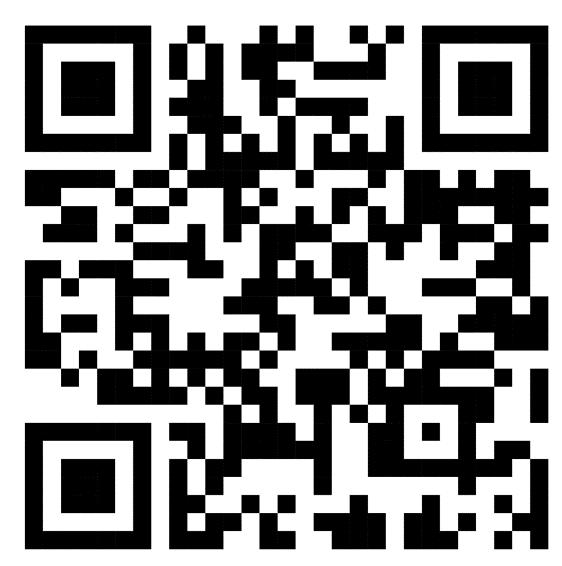 ___________________________Firma____________________________Aclaración de firma_________________________________C.I. NºESCANEAR CODIGO QR Y COMPLETAR DATOS